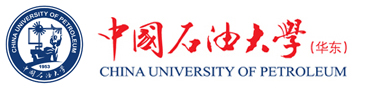 探究性实验项目中期检查报告教务处实验项目名称：所属课程名称：项目负责人：所在单位：填表日期：项目名称实验学时实验学时是否已面向本科生开课□是/□否开课时间开课面向的专业班级开课人数开课人数项目负责人电话邮箱邮箱一、项目完成情况（对照建设方案中的进度安排）一、项目完成情况（对照建设方案中的进度安排）一、项目完成情况（对照建设方案中的进度安排）一、项目完成情况（对照建设方案中的进度安排）一、项目完成情况（对照建设方案中的进度安排）一、项目完成情况（对照建设方案中的进度安排）一、项目完成情况（对照建设方案中的进度安排）一、项目完成情况（对照建设方案中的进度安排）二、存在的主要问题二、存在的主要问题二、存在的主要问题二、存在的主要问题二、存在的主要问题二、存在的主要问题二、存在的主要问题二、存在的主要问题三、下一步工作计划三、下一步工作计划三、下一步工作计划三、下一步工作计划三、下一步工作计划三、下一步工作计划三、下一步工作计划三、下一步工作计划